Hardware: ÜbungenBitte füllen Sie die Lücken aus: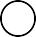 Hardware ist der	des Computers einschließlich Zubehör. Man kann Hardware anfassen.Software ist im Gegensatz dazu der	desComputers, z.B. das Betriebssystem und die Programme. Man kann sie nicht anfassen.Ein Computer ist ein Gerät, das mittels logischer Schaltungen und entsprechender     Programme (Software)	oder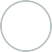 kann.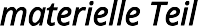 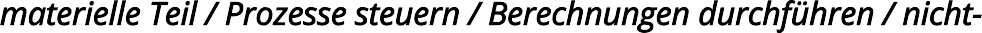 Bitte füllen Sie die Lücken aus: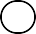 Das Gehäuse schützt den Computer vor	.Auf der Hauptplatine beﬁnden sich zahlreiche Steckplätze, Schaltkreisfassungen, externe und interne Anschlüsse und	. Auf ihrbeﬁnden sich der	und der „Arbeitsspeicher“. Andere Platinen, wie dieGraﬁkkarte, sind mit der Hauptplatine	. Die Hauptplatine hat im Wesentlichen die Aufgabe dafür zu sorgen, dass die einzelnen Bestandteile des Computers.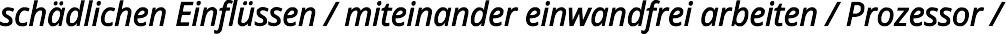 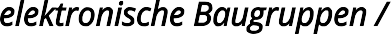 Name:	Klasse:	Datum:Ordnen Sie bitte zu: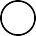 Stellt gespeicherte Daten nur solange zur Verfügung, wie der Computer eingeschaltet ist:FestplatteFührt Berechnungen aus und steuert alle Abläufe:	GehäuseUmgibt den Computer und schützt ihn:Auf ihr beﬁnden sich zahlreiche Anschlüsse, Steckplätze und elektronische Baugruppen, auch der Prozessor und der Arbeitsspeicher: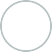 Speichert Daten dauerhaft:Steuert die Bildausgabe eines Computers: Steuert die Verbindung mit anderen Computernund dem Internet: Gehören zu den Eingabegeräten:Gehören zu den Ausgabegeräten:Gehören zu den externen Speichermedien:Hauptplatine Prozessor Arbeitsspeicher Graﬁkkarte:NetzwerkkarteMaus und TastaturMonitor und DruckerStick, Laufwerk und Speicherkarten:Bitte kreuzen Sie richtig an: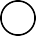 Man unterteilt alle Computerbestandteile grundsätzlich in zwei Arten. Welche sind das?Zubehör und Endgerät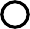 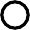 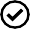 Netzwerkcomputer und Personalcomputer Kleingeräte und GroßgeräteNetzwerkfähige und nicht netzwerkfähige Geräte Hardware und SoftwareWie nennt man den brettförmigen Bestandteil eines Computers, auf dem sich u.a. verschiedene Steckplätze und elektronische Baugruppen beﬁnden? (1/5)Prozessor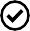 Hauptplatine oder Motherboard/Mainboard GraﬁkkarteNetzwerkkarte FestplatteWelche der nachfolgenden Komponenten beﬁnden sich auf der Hauptplatine? (2/5) ArbeitsspeicherLüfter Laufwerk Prozessor Stick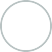 Welche der nachfolgenden Aussagen treﬀen auf den Prozessor zu? (3/5) Den Prozessor nennt man auch „Zentrale Verarbeitungseinheit“.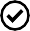 Der Prozessor steuert die Bildausgabe des Computers. Der Prozessor führt Berechnungen aus.Die Qualität eines Prozessors hängt davon ab, wie schnell und zuverlässig er Berechnungen durchführen kann. Der Prozessor besteht aus verschiedenen Komponenten mit unterschiedlichen Aufgaben.Welche der nachfolgenden Aussagen treﬀen auf die Hauptplatine zu? (3/5) Auf der Hauptplatine beﬁnden sich zentrale Teile des Computers.Die Hauptplatine sorgt dafür, dass die einzelnen Teile des Computers einwandfrei miteinander arbeiten.Die Hauptplatine führt Berechnungen durch.Die Hauptplatine enthält Steckplätze für weitere Computerkomponenten. Jeder Computer enthält zwei Hauptplatinen.Welche Aussagen treﬀen auf den Arbeitsspeicher zu? (2/5)Mit dem Arbeitsspeicher werden Daten dauerhaft gespeichert. Der Arbeitsspeicher kann nicht beschrieben und gelesen werden.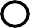 Im Arbeitsspeicher beﬁnden sich Daten, mit denen jeweils aktuell am Computer gearbeitet wird. Fährt ein Computer herunter, so sind die Daten im Arbeitsspeicher nicht mehr verfügbar. Die Daten im Arbeitsspeicher werden automatisch auf der festplatte gesichert.Welche Aussagen treﬀen auf die Festplatte zu? (2/5) Die Festplatte wird immer extern angeschlossen.Auf der Festplatte werden Daten dauerhaft gesichert.Bei einem Absturz des PC gehen die Daten der Festplatte verloren. Die Festplatte steuert die Abläufe des Computers.Festplatten haben eine unterschiedliche Speicherkapazität.Welche Aussagen treﬀen auf die Graﬁkkarte zu? (2/5) Die Graﬁkkarte ....dient der Vernetzung verschiedener Endgeräte. ermöglicht das Abspielen von Videos auf dem Computerist für das Design der Bildschirmoberﬂäche verantwortlich. steuert die Bildausgabe.wird nicht über Eingabegeräte gesteuert.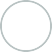 Welche Aussagen treﬀen auf die Netzwerkkarte zu? (1/5) Die Netzwerkkarte....dient der Zusammenarbeit aller Bestandteile des Computers.ist ausschließlich für die Verarbeitung von Daten aus dem Internet zuständig.reguliert die Abläufe mit Internet und anderen über die Netzwerkkarte angeschlossenen Endgeräten.beﬁndet sich auf der Hauptplatine.ist für den betrieb eines Computers unbedingt erforderlich.Welche der nachfolgenden Geräte sind Eingabegeräte? (2/5) Tastatur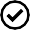 Bildschirm Stick Graﬁkkarte MausWelche der nachfolgenden Geräte sind Ausgabegeräte? (2/5) Laufwerk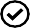 Monitor Drucker Speicherkarte StickWelche der nachfolgenden Geräte sind Datenträger? (3/5) LaufwerkPlotter Scanner Speicherkarte StickBitte füllen Sie die Lücken aus: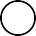 Der Prozessor nimmt	entgegen und führt die aus.Daten können im	oder auf der Festplatte abgelegt werden.Solange der Computer eingeschaltet ist, kannst du auf die Daten im Arbeitsspeicher zugreifen und sie verändern. Wenn der Strom jedoch ausfällt, sind die Daten.     Deshalb empﬁehlt es sich, seine Daten möglichst früh auf der Festplatte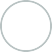 .Die Festplatte speichert deine Daten	.Die Graﬁkkarte steuert in einem Computer die	.Eine Netzwerkkarte ist eine Baugruppe auf der Hauptplatine zur.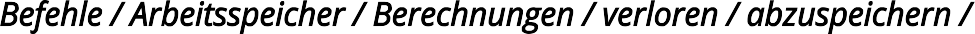 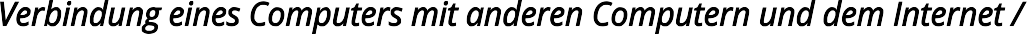 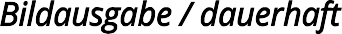 Ordnen Sie das Zubehör richtig zu: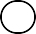 Eingabe	Ausgabe	Speichern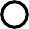 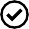 Drucker	               Monitor	               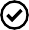 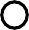 Stick	               Bitte füllen Sie die Lücken aus: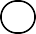 Eingabegeräte sind Geräte, mit denen ich	oder dem Computer erteile. Die wichtigsten Eingabegeräte sind die Tastatur und die.Ausgabegeräte sind Geräte, über die vom Computerausgegeben werden. Die wichtigsten Ausgabegeräte sind der Bildschirm (Monitor) und der.Externe Datenträger sind Medien, die maschinell lesbare Daten enthalten oder mit Daten werden können. Sie werden zum Zweck der	oder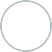 Darstellung der Daten an einen Computer angeschlossen. Externe Datenträger sind zumBeispiel externes Laufwerk,	oder ein Stick.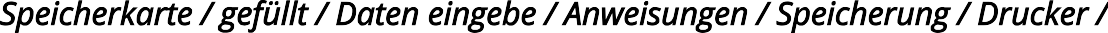 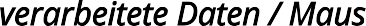 Finde alle Begriﬀe, bei denen es sich um Hardware handelt: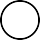 9	Bitte tragen Sie jeweils richtig oder falsch hinter den Aussagen ein: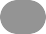 Der Prozessor ist ein Datenträger.Bei der Tastatur handelt es sich um ein Ausgabegerät. Zur Software gehören Programme und Betriebssysteme. Die Hauptplatine führt Berechnungen durch.Die Graﬁkkarte verbindet den Computer mit dem Internet und anderen       Computern.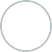 Die Maus ist ein Eingabegerät.Die Hauptplatine sorgt dafür, dass die Bestandteile des Computers einwandfeei miteinander arbeiten.Der Prozessor ist das Gehirn des Computers.Auf dem Arbeitsspeicher können Daten dauerhaft gespeichert werden.Um keinen Datenverlust zu riskieren, sollte auch während der Arbeit am Computer zwischengespeichert werden.Der Stick ist ein externer Datenträger.Bitte bearbeiten Sie das Kreuzworträtsel: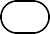 Finden Sie das Lösungswort, indem Sie das Kreuzworträtsel bearbeiten.N1  E 2T 3  Z 4 W51 PE 6  R 7K 8 K 9A10R11T 12E 136M	A10  U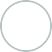 9GR	2 SO Z 4 E SS	7 SO	OR	A		F	I T12 W5AR10G	E	HP	E	I	3 C O4M5D	PR	UU	8 S	T 3C	EK 9  K	A	R	T	E 6E 2R 7Ä	U	S	EFührt Berechnungen durch:Hier werden Daten abgelegt:Endgerät zur Datenverarbeitung:Anderes Wort für Bildschirm:Ein Ausgabegerät:Ein Eingabegerät:Gegenteil von Hardware:Ein externes Speichermedium:Steuert die Bildausgabe:Schützt den Computer: